Қазақстан Республикасы Қаржы министрінің                                                       			 2015 жылғы «27» сәуірдегі    № 284 бұйрығына                                                                        20-қосымша «Салық есептілігін табыс етуді тоқтата тұру (ұзарту, қайта бастау)»мемлекеттік көрсетілетін қызмет стандарты1. Жалпы ережелер 1. «Салық есептілігін табыс етуді тоқтата тұру (ұзарту, қайта бастау)» мемлекеттік көрсетілетін қызметі (бұдан әрі – мемлекеттік көрсетілетін қызмет).2. Мемлекеттік көрсетілетін қызмет стандартын Қазақстан Республикасы Қаржы министрлігі (бұдан әрі – Министрлік) әзірледі.3. Мемлекеттік қызметті Министрліктің Мемлекеттік кірістер комитетінің аудандар, қалалар және қалалардағы аудандар бойынша, арнайы экономикалық аймақтар аумақтарындағы аумақтық органдары (бұдан әрі – көрсетілетін қызметті беруші) көрсетеді.Өтініштерді қабылдау және мемлекеттік қызмет көрсету нәтижесін беру:1) көрсетілетін қызметті беруші ақпаратты қабылдау және өңдеу орталықтары немесе «Салық төлеушінің кабинеті» веб-қосымшасы (бұдан әрі – Салық төлеушінің кабинеті), Салық есептілігін өңдеу сервистері (бұдан әрі – СЕӨС) ақпараттық жүйесі арқылы;2) «Азаматтарға арналған үкімет» Мемлекеттік корпорация» коммерциялық емес акционерлік қоғамы (бұдан әрі – Мемлекеттік корпорация) арқылы;3) «электрондық үкімет» веб-порталы www.egov.kz (бұдан әрі – портал) арқылы жүзеге асырады.2. Мемлекеттік қызметті көрсету тәртібі4. Мемлекеттік қызметті көрсету мерзімдері:1) патент негізіндегі шағын бизнес субъектілері үшін арнаулы салық режимін қолданатын дара кәсіпкерлер жүгінген жағдайларды қоспағанда, салық есептілігін табыс етуді тоқтата тұру туралы немесе салық есептілігін тоқтата тұрудан бас тарту туралы шешімді беру – көрсетілетін қызметті алушы қажетті құжаттарды берген күнінен бастап 3 (үш) жұмыс күні ішінде;патент негізіндегі арнаулы салық режимін қолданатын дара кәсіпкерлерге салық есептілігін табыс етуді тоқтата тұру туралы шешімді беру – көрсетілетін қызметті алушы қажетті құжаттарды берген күні;2) көрсетілетін қызметті алушының құжаттар топтамасын тапсыруы үшін күтудің рұқсат берілетін уақыты – көрсетілетін қызметті берушіге 20 (жиырма) минут, Мемлекеттік корпорацияда – 15 (он бес) минут;3) көрсетілетін қызметті алушыға көрсетілетін қызметті берушінің қызмет көрсетуінің рұқсат берілетін уақыты – 20 (жиырма) минут, Мемлекеттік корпорацияда – 15 (он бес) минут.5. Мемлекеттік қызметті көрсету нысаны: электрондық (толық автоматтандырылған) және (немесе) қағаз түрінде.6. Мемлекеттік қызметті көрсету нәтижесі салық есептілігін табыс етуді тоқтата тұру туралы шешімі немесе осы мемлекеттік көрсетілетін қызмет стандартының 10-тармағында көзделген жағдайларда және негіздемелер бойынша көрсетілетін қызметті берушінің лауазымды адамының электрондық цифрлық қолтаңбасымен (бұдан әрі - ЭЦҚ) куәландырылған электрондық құжат нысанында салық есептілігін табыс етуді тоқтата тұрудан бас тартуы туралы шешімі болып табылады.Мемлекеттік қызметті көрсету нәтижесін беру нысаны: электронды.Портал арқылы жүгінген кезде мемлекеттік қызметті көрсету нәтижесі көрсетілетін қызметті берушінің лауазымды адамының ЭЦҚ-мен куәландырылған электрондық құжат нысанында көрсетілетін қызметті алушыға жіберіледі.Көрсетілетін қызметті алушы көрсетілетін қызметті берушіге немесе ХҚКО жүгінген жағдайда, мемлекеттік қызметті көрсету нәтижесі көрсетілетін қызметті берушінің лауазымды адамының ЭЦҚ-мен куәландырылып және басып шығарылып көрсетілетін қызметті алушыға қағаз жеткізгіште беріледі.7. Мемлекеттік қызмет жеке және заңды тұлғаларға (бұдан әрі – көрсетілетін қызметті алушы) тегін көрсетіледі.8. Жұмыс кестесі:1) көрсетілетін қызметті беруші – Қазақстан Республикасының еңбек заңнамасына сәйкес демалыс және мереке күндерін қоспағанда, дүйсенбіден бастап жұманы қоса алғанда, 13.00-ден 14.30-ға дейінгі түскі үзілісті ескере отырып сағат 9.00-ден 18.30-ға дейін.Өтініштерді қабылдау және мемлекеттік қызмет көрсету нәтижесін беру 13.00-ден 14.30-ға дейінгі түскі үзілісті ескере отырып сағат 9.00-ден 17.30-ға дейін.Мемлекеттік көрсетілетін қызмет кезекпен көрсетіледі, алдын ала жазылу талап етілмейді, жеделдетілген қызмет көрсету көзделмеген;2) Мемлекеттік корпорация – Қазақстан Республикасының еңбек заңнамасына сәйкес жексенбі және мереке күндерін қоспағанда, дүйсенбіден бастап сенбіні қоса алғанда, белгіленген жұмыс кестесіне сәйкес түскі үзіліссіз сағат 9.00–ден 20.00–ге дейін.Қабылдау электрондық кезек тәртібімен көрсетілетін қызметті алушының тіркеу орны бойынша жеделдетілген қызмет көрсетусіз жүргізіледі, портал арқылы электрондық кезекті брондауға болады.3) портал – тәулік бойы, жөндеу жұмыстарын жүргізуге байланысты техникалық үзілістерді қоспағанда (көрсетілетін қызметті алушы Қазақстан Республикасының еңбек заңнамасына сәйкес жұмыс уақыты аяқталғаннан кейін, демалыс және мереке күндері жүгінген кезде мемлекеттік қызмет көрсетуге өтініштер мен мемлекеттік қызмет көрсету нәтижелерін беру келесі жұмыс күнінде жүзеге асырылады).9. Көрсетілетін қызметті алушы не нотариат куәландырған сенімхат бойынша оның өкілі жүгінген кезде мемлекеттік қызмет көрсету үшін қажетті құжаттар тізбесі:өзінің тұрған жері бойынша көрсетілетін қызметті берушіге немесе Мемлекеттік корпорацияға:1) осы мемлекеттік көрсетілетін қызмет стандартына 1-қосымшаға сәйкес салық есептілігін табыс етуді тоқтата тұру (ұзарту, қайта бастау) туралы салықтық өтініш;2) салық кезеңі басталғаннан бастап салықтық өтініште көрсетілген қызметті тоқтата тұру күніне дейін салықтардың, бюджетке төленетін басқа да міндетті төлемдердің түрлері, міндетті зейнетақы жарналары мен әлеуметтік аударымдар бойынша салық есептілігі;3) егер салық төлеуші қосылған құн салығын төлеуші болып табылса – осы мемлекеттік көрсетілетін қызмет стандартына 2-қосымшаға сәйкес қосылған құн салығы бойынша тіркеу есебі туралы салықтық өтініш;4) қызметін қайта бастаған күннен бастап алдағы кезеңге (қызметті тоқтата тұру мерзімі аяқталғанға дейін қызметті қайта бастау туралы шешім қабылдаған жағдайда, патент негізіндегі арнаулы салық режимін қолданатын көрсетілетін қызметті алушылар) патент құнының есебі.Көрсетілетін қызметті берушіге жүгінген кезде, Мемлекеттік корпорацияда көрсетілетін қызметті алушы құжаттар топтамасының қабылданғаны туралы белгімен, құжаттар топтамасының қабылдау күні және уақыты көрсетілген талон алады.Почта арқылы жүгінген кезде көрсетілетін қызметті беруші почта хабарламасына белгі қояды.порталға:1) көрсетілетін қызметті алушының ЭЦҚ-мен куәландырылған электрондық құжат нысанындағы осы мемлекеттік көрсетілетін қызмет стандартына 1-қосымшаға сәйкес салық есептілігін табыс етуді тоқтата тұру (ұзарту, қайта бастау) туралы салықтық өтініш;2) көрсетілетін қызметті алушының ЭЦҚ-мен куәландырылған электрондық құжат нысанындағы салықтық өтініште көрсетілген салық кезеңі басталғаннан бастап қызметті тоқтата тұру күніне дейін салықтардың, бюджетке төленетін басқа да міндетті төлемдердің түрлері, міндетті зейнетақы жарналары мен әлеуметтік аударымдар бойынша салық есептілігі;3) егер салық төлеуші қосылған құн салығын төлеуші болып табылса – көрсетілетін қызметті алушының ЭЦҚ-мен куәландырылған электрондық құжат нысанындағы осы мемлекеттік көрсетілетін қызмет стандартына 2-қосымшаға сәйкес қосылған құн салығы бойынша тіркеу есебі туралы салықтық өтініш;4) көрсетілетін қызметті алушының ЭЦҚ-мен куәландырылған электрондық құжат нысанындағы (қызметті тоқтата тұру мерзімі аяқталғанға дейін қызметті қайта бастау туралы шешім қабылдаған жағдайда, патент негізіндегі арнаулы салық режимін қолданатын қызметті алушылар үшін) қызметін қайта бастаған күннен бастап алдағы кезеңге патент құнының есебі.Мемлекеттік ақпараттық жүйелерде қамтылған жеке басын куәландыратын құжаттар туралы заңды тұлға ретінде тіркеу (қайта тіркеу) туралы, дара кәсіпкер ретінде мемлекеттік тіркеу туралы мәліметтерді көрсетілетін қызметті беруші және Мемлекеттік корпорациясы қызметкері тиісті мемлекеттік ақпараттық жүйелерден алады.Егер Қазақстан Республикасының заңдарында өзгеше көзделмесе, мемлекеттік көрсетілетін қызметті алған жағдайда, көрсетілетін қызметті алушы ақпараттық жүйелерде қамтылған, заңмен қорғалатын құпияны құрайтын мәліметтерді пайдалануға жазбаша келісімін береді.Портал арқылы жүгінген кезде көрсетілетін қызметті алушыға мемлекеттік қызметті алу үшін жолданған сұрау салудың қабылданғаны туралы мемлекеттік қызметті көрсету нәтижесін алу күні және уақыты көрсетілген мәлімет жолданады.10. Егер:1) көрсетілетін қызметті алушыда өтініш берілген күні салық берешегі, міндетті зейнетақы жарналары, міндетті кәсіптік зейнетақы жарналары, әлеуметтік аударымдар бойынша берешегі болған;2) осы мемлекеттік көрсетілетін қызмет стандартының 9-тармағында аталған салық есептілігін табыс етуді тоқтата тұру (ұзарту, қайта бастау) туралы салықтық өтініш пен қосылған құн салығы бойынша тіркеу есебі туралы салықтық өтінішті көрсетілетін қызметті алушы табыс етпеген болса;3) мемлекеттік кірістер органы көрсетілетін қызметті алушыны әрекетсіз деп таныған жағдайлар мемлекеттік қызметті көрсетуден бас тартуға негіз болып табылады.Әрекетсіз салық төлеушілерге әрекетсіз заңды тұлғалар мен дара кәсіпкерлер жатады.«Салық және бюджетке төленетін басқа да міндетті төлемдер туралы» Қазақстан Республикасының 2008 жылғы 10 желтоқсандағы Кодексінде (бұдан әрі – Салық кодексі) белгіленген декларацияны тапсыру мерзімі өткеннен кейін бір жыл өткен соң салық кезеңі үшін:1) корпоративтік табыс салығы бойынша;2) ойын бизнесі салығы бойынша, тіркелген салық бойынша, жеңілдетілген декларацияны, егер көрсетілген салық кезеңінен кейінгі үш салық кезеңі үшін мұндай декларацияны ұсынған жағдайда, резидент заңды тұлға, Қазақстан Республикасында қызметін тұрақты мекеме арқылы жүзеге асыратын резидент емес заңды тұлға, сондай-ақ резидент емес заңды тұлғаның құрылымдық бөлімшесі әрекетсіз заңды тұлға болып танылады.Салық кодексінде белгіленген декларацияны тапсыру мерзімінен кейін бір жыл өткен соң салық кезеңі үшін:1) жеке табыс салығы бойынша;2) ойын бизнесі салығы бойынша, тіркелген салық бойынша жеңілдетілген декларацияны, егер көрсетілген салық кезеңінен кейінгі үш салық кезеңі үшін мұндай декларацияны ұсынбаған жағдайда;3) патенттің қолданылу мерзімі аяқталған күннен бастап екі жыл ішінде патент құнының есебін ұсынбаған дара кәсіпкер әрекетсіз дара кәсіпкер болып танылады.Осы мемлекеттік көрсетілетін қызмет стандартының 10-тармағының үшінші және төртінші бөліктерінің қолданысы уақытша тоқтата тұру кезеңіне қызметін тоқтата тұрған резидент заңды тұлғаларға, Қазақстан Республикасындағы қызметін тұрақты мекеме арқылы жүзеге асыратын резидент емес заңды тұлғаларға, резидент емес заңды тұлғаның құрылымдық бөлімшелері мен дара кәсіпкерлерге қолданылмайды.Осы мемлекеттік көрсетілетін қызмет стандартының ережелері:1) мына салық төлеушілерге:шаруа немесе фермер қожалықтары үшін арнаулы салық режимдерін қолданатын дара кәсіпкерлерге;ойын бизнесі салығын және (немесе) тіркелген салықты төлеушілер болып табылатын дара кәсіпкерлерге немесе заңды тұлғаларға;ауыл шаруашылығы өнімін, акваөсіру (балық өсіру шаруашылығы) өнімін өндіруші заңды тұлғалар және селолық тұтыну кооперативтері үшін арнаулы салық режимін қолданатын заңды тұлғаларға;2) мүлік, көлік құралы салықтары мен жер салығы бойынша, жер учаскесін пайдаланғаны үшін төлемақы бойынша салық есептілігін табыс ету тәртібі мен мерзімдеріне қолданылмайды.Мемлекеттік корпорацияға жүгінген кезде, көрсетілетін қызметті алушы осы мемлекеттік көрсетілетін қызмет стандартының 9-тармағында көзделген тізбеге сәйкес құжаттар топтамасын толық ұсынбаған жағдайда, Мемлекеттік корпорацияның қызметкері өтінішті қабылдаудан бас тартады және осы мемлекеттік көрсетілетін қызмет стандартына 2-қосымшаға сәйкес нысан бойынша құжаттарды қабылдаудан бас тарту туралы қолхат береді.3. Орталық мемлекеттік органдардың, сондай-ақ көрсетілетін қызметті берушілердің және (немесе) олардың лауазымды адамдарының, «Азаматтарға арналған үкімет» Мемлекеттік корпорацияның және (немесе) олардың қызметкерлерінің мемлекеттік қызметтер көрсету мәселелері бойынша шешімдеріне, әрекеттеріне (әрекетсіздігіне) шағымдану тәртібі11. Мемлекеттік қызметтер көрсету мәселелері бойынша Министрліктің, көрсетілетін қызметті берушінің және (немесе) олардың лауазымды адамдарының шешімдеріне, әрекеттеріне (әрекетсіздігіне) шағымдар жазбаша түрде:1) осы мемлекеттік көрсетілетін қызмет стандартының 14-тармағында көрсетілген мекенжай бойынша Министрлік басшысының не оны алмастыратын адамның атына;2) осы мемлекеттік көрсетілетін қызмет стандартының 14-тармағында көрсетілген мекенжайлар бойынша көрсетілетін қызметті беруші басшысының атына беріледі.Мемлекеттік корпорацияның қызметкерінің әрекеттеріне (әрекетсіздігіне) шағым www.con.gov.kz Мемлекеттік корпорацияның интернет-ресурсында көрсетілген мекенжайлар мен телефондар бойынша Мемлекеттік корпорацияның басшысына жіберіледі.Шағымда:1) жеке тұлғаның - оның аты, тегі, әкесінің аты, почталық мекен-жайы, байланыс деректері;2) заңды тұлғаның – оның атауы, почталық мекен-жайы, шығыс нөмірі және күні көрсетіледі.Көрсетілетін қызметті алушы жүгінуге қол қоюы қажет.Шағымды қабылдаған адамның тегі мен аты-жөні, берілген шағымға жауапты алу мерзімі мен орны көрсетіле отырып, Министрліктің, көрсетілетін қызметті берушінің кеңсесінде тіркеу (мөртаңба, кіріс нөмірі және күні) шағымның қабылданғанын растау болып табылады.Министрліктің, көрсетілетін қызметті берушінің, Мемлекеттік корпорацияның атына келіп түскен мемлекеттік қызметтер көрсету мәселелері жөніндегі көрсетілетін қызметті алушының шағымы тіркелген күнінен бастап 5 (бес) жұмыс күні ішінде қарауға жатады.Көрсетілген мемлекеттік қызмет нәтижелерімен келіспеген жағдайда, көрсетілетін қызметті алушы мемлекеттік қызметтерді көрсету сапасын бағалау және бақылау жөніндегі уәкілетті органға шағыммен жүгіне алады.Мемлекеттік қызметтерді көрсету сапасын бағалау және бақылау жөніндегі уәкілетті органға келіп түскен көрсетілетін қызметті алушының шағымы тіркелген күнінен бастап 15 (он бес) жұмыс күні ішінде қаралуға жатады.Портал арқылы шағымдану тәртібі туралы ақпаратты мемлекеттік қызметтер көрсету мәселелері жөніндегі бірыңғай байланыс орталығы арқылы алуға болады.12. Көрсетілген мемлекеттік қызмет нәтижелерімен келіспеген жағдайда, көрсетілетін қызметті алушының Қазақстан Республикасының заңнамасында белгіленген тәртіппен сотқа жүгінуге құқығы бар.4. Мемлекеттік қызметті көрсету, оның ішінде электрондық нысанда және Мемлекеттік корпорациясы арқылы көрсету ерекшеліктері ескеріле отырып қойылатын өзге де талаптар13. организм функциясы тұрақты бұзылған, өзіне өзі қызмет көрсету, өздігінен қозғалу, бағдарлау қабілетін немесе мүмкіндігін толық немесе ішінара жоғалтқан көрсетілетін қызметті алушыларға мемлекеттік қызметті көрсету үшін құжаттарды қабылдауды 1414, 8 800 080 7777 Бірыңғай байланыс орталығына жүгіну арқылы тұрғылықты жері бойынша шыға отырып, Мемлекеттік корпорацияның қызметкерлері жүргізеді.14. Мемлекеттік қызметті көрсету орындарының мекенжайлары көрсетілетін қызметті берушінің: www.kgd.gov.kz, Министрліктің: www.minfin.gov.kz, Мемлекеттік корпорацияның: www.con.gov.kz интернет-ресурсында орналастырылған.15. Көрсетілетін қызметті алушының ЭЦҚ-сы болған кезде, мемлекеттік көрсетілетін қызметті электрондық нысанда портал арқылы, Салық төлеушінің кабинеті, СЕӨС алуға мүмкіндігі бар.16. Көрсетілетін қызметті алушының мемлекеттік қызмет көрсету тәртібі және мәртебесі туралы ақпаратты порталдағы «жеке кабинеті», мемлекеттік қызметтер көрсету мәселелері жөніндегі бірыңғай байланыс орталығы арқылы қашықтықтан қол жеткізу режимінде алу мүмкіндігі бар.17. Мемлекеттік қызметтерді көрсету мәселелері бойынша бірыңғай байланыс орталығының байланыс телефондары 8-800-080-7777, 1414.Салық есептілігін табыс етуді тоқтата тұру (ұзарту, қайта бастау)»  мемлекеттік көрсетілетін қызмет стандартына 1-қосымша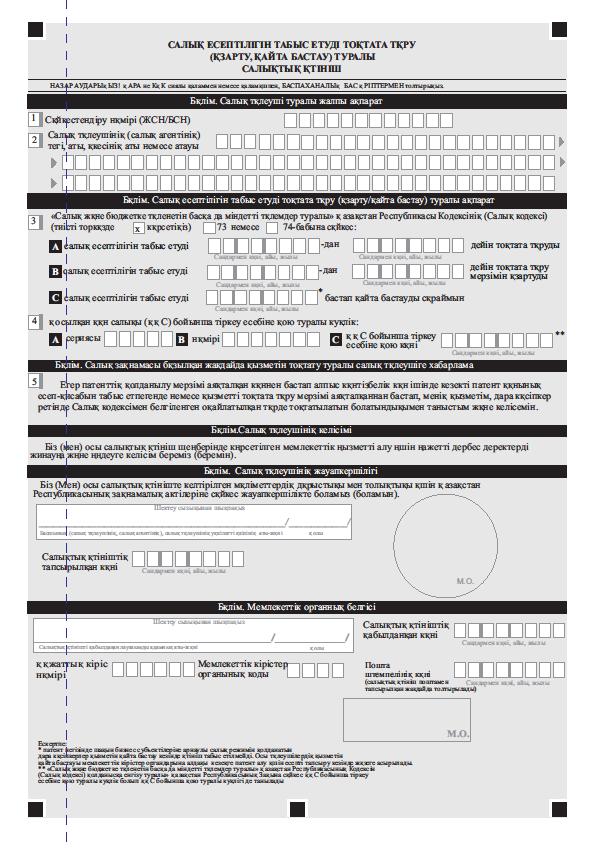 «Салық есептілігін табыс етуді тоқтата тұру (ұзарту, қайта бастау)»  мемлекеттік көрсетілетін қызмет стандартына 2-қосымша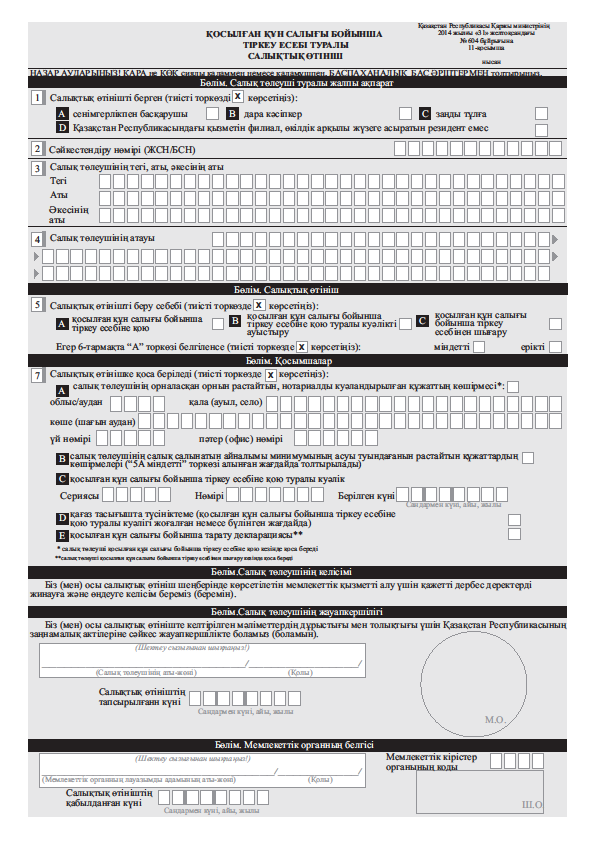 «Салық есептілігін табыс етуді тоқтата тұру (ұзарту, қайта бастау)»  мемлекеттік көрсетілетін қызмет стандартына 3-қосымша(көрсетілетін қызметті алушының тегі, аты, болған кезде әкесінің аты (бұдан әрі – аты-жөні), не ұйымының атауы)________________________________(көрсетілетін қызметті алушының мекенжайы)Құжаттарды қабылдаудан бас тарту туралықолхат «Мемлекеттік көрсетілетін қызмет туралы» 2013 жылғы 15 сәуірдегі Қазақстан Республикасы Заңының 20-бабы 2-тармағын басшылыққа ала отырып, «Халыққа қызмет көрсету орталығы» РМК филиалының №__ бөлімі (мекенжайы көрсетілсін) Сіздің мемлекеттік көрсетілетін қызмет стандартында көзделген тізбеге сәйкес құжаттардың толық топтамасын табыс етпеуіңізге байланысты «Салық есептілігін табыс етуді тоқтата тұру (ұзарту, қайта бастау)»  мемлекеттік қызметін көрсетуге құжаттарды қабылдаудан бас тартады, атап айтқанда:Жоқ құжаттардың атауы:________________________________________;________________________________________;….Осы қолхат әрбір тарапқа бір-бірден 2 данада жасалды.Аты-жөні (ХҚО қызметкері) 						(қолы)	Орындаушы: аты-жөні_____________Телефон __________Алдым: көрсетілетін қызметті алушының аты-жөні / қолы20__ жыл «___» _________